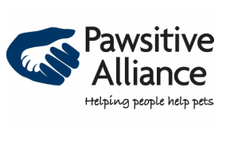 Contact: Tereza Marks								For Immediate ReleasePhone: 206-486-4PETEmail: executivedirector@pawsitivealliance.orgWebsite: www.pawsitivealliance.orgMay 30, June 20, and July 11 Low-Cost Spay/Neuter Clinics for Grant County ResidentsPawsitive Alliance, Grant County Animal Outreach, and Yakima Humane Society to help animals of Grant CountyKenmore, WA, May 6, 2019— Pawsitive Alliance, with assistance from a grant from the Washington Federation of Animal Care and Control Agencies, will offer three upcoming low-cost, one-day spay/neuter clinics to pet owners residing in Grant County.  The next clinic is taking place May 30, 2019 with additional clinics occurring on June 20 and July 11.  Previous clinics were held March 21, April 11, and May 2. The goal of the grant is to complete more than 154 spay/neuter surgeries for lower income residents of Grant County residing in Moses Lake, Soap Lake and Ephrata.Reservations are required.  Applications are available through Grant County Animal Outreach, 6725 Randolph Rd NE, Moses Lake, and online at http://grantcountyanimaloutreach.com  Co-pays of $10 for cats and kittens and $20 for dogs and puppies must be submitted with the application. Cats and dogs must be at least two months old and weigh at least two pounds.  Due to additional surgery risks, no animals over the age of seven.  Proof of rabies vaccination is required at the time the application is submitted.  This may include a health certificate, vaccination certificate or invoice with the pet ID and date of vaccination from the veterinarian.  The rabies vaccination is mandatory and will be administered at a cost of $10 for all animals without proof of vaccination.  “Unfortunately, there is limited availability of low cost spay/neuter services in central Washington.  These clinics provide valuable services to residents of Grant County that are low cost and convenient,” said Tereza Marks, Executive Director of Pawsitive Alliance. On clinic days, animals will be dropped off at the Grant County Animal Outreach’s facility and transported to Yakima Humane Society to have their surgeries performed at the spay and neuter clinic.  For more information, contact GCAO at 509.762.9616 or Pawsitive Alliance at 206.486.4PET.There are many benefits to spaying and neutering a cat, in addition to reducing cat overpopulation. Spaying/neutering helps cats live longer, healthier lives by eliminating or reducing the incidence of a number of health problems. Male cats are less likely to spray urine and mark their territory, especially if neutered young. Spaying a cat eliminates regular bleeding and the incessant crying and nervous behavior that often accompanies the heat cycle. In addition, she will not attract unwelcome stray male cats.  Neutering decreases an animal's desire to escape and to wander the neighborhood in search of a mate.Pawsitive Alliance is a 501(c)3 organization whose mission is to help end the euthanasia of cats and dogs in Washington by increasing adoptions, supporting spay and neuter programs, and improving pet retention. The organization’s mission is a healthy and happy home for every cat and dog in Washington. Pawsitive Alliance is best known for its #WhyNotMePets program which works with shelters and rescues throughout the state to find homes for animals that have been homeless more than two months or have barriers to adoption, such as age or disability. To learn more about Pawsitive Alliance, visit the website at www.pawsitivealliance.org. 